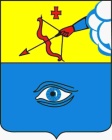 ПОСТАНОВЛЕНИЕ___04.06.2020_____                                                                           № _23/78__ г. Глазов«Об утверждении  проекта планировки территории и проекта межевания территории для линейных объектов «Реконструкция и строительство объектов централизованных систем  холодного водоснабжения и водоотведения  муниципального образования «Город Глазов» УР» Этапы  № 1, 4, 5,7,8,15,16»В соответствии со статьей 46 Градостроительного кодекса Российской Федерации, постановлением Главы города Глазова «Об утверждении заключения о результатах общественных обсуждений по проекту планировки территории и проекту межевания территории для линейных объектов «Реконструкция и строительство объектов централизованных систем  холодного водоснабжения и водоотведения  муниципального образования «Город Глазов» УР» Этапы  № 1, 4, 5,7,8,15,16» от 29.05.2020 № 2/38 , с учетом рекомендаций и предложений, внесенных в протокол общественных обсуждений от 27.05.2020 года, П О С Т А Н О В Л Я Ю:Утвердить проект планировки территории и проект межевания территории для линейных объектов «Реконструкция и строительство объектов централизованных систем  холодного водоснабжения и водоотведения  муниципального образования «Город Глазов» УР» Этапы  № 1, 4, 5,7,8,15,16».Настоящее постановление, проект планировки территории и проект межевания территории для линейных объектов «Реконструкция и строительство объектов централизованных систем  холодного водоснабжения и водоотведения  муниципального образования «Город Глазов» УР» Этапы  № 1, 4, 5,7,8,15,16» подлежат официальному опубликованию.     Контроль за исполнением данного постановления возложить на заместителя Главы Администрации города Глазова по вопросам строительства, архитектуры и жилищно-коммунального хозяйства С.К. Блинова.Администрация муниципального образования «Город Глазов» (Администрация города Глазова) «Глазкар» муниципал кылдытэтлэн Администрациез(Глазкарлэн Администрациез)Глава города ГлазоваС.Н. Коновалов